РЕЗУЛТАТ НАДЗОРА У БОДОВИМА:РЕЗУЛТАТ НАДЗОРА У БОДОВИМА:Присутно лице										КОМУНАЛНИ ИНСПЕКТОР_________________									1. ____________________						М.П				  Индентификациони број листеИндентификациони број листеИндентификациони број листе005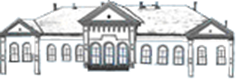 Република Србија-АП ВојводинаОПШТИНА ЧОКАОПШТИНСКА УПРАВА ЧОКАОдељење за инспекцијске пословеКомунална инспекција ОДЛУКА О УРЕЂЕЊУ ПОСЛОВА У ВЕЗИ СА ДРЖАЊЕМ И ЗАШТИТОМ ДОМАЋИХ И ЕГЗОТИЧНИХ ЖИВОТИЊА   („СЛ.лист општине Чока“ бр. 14/06 и 4/17)  ОДЛУКА О УРЕЂЕЊУ ПОСЛОВА У ВЕЗИ СА ДРЖАЊЕМ И ЗАШТИТОМ ДОМАЋИХ И ЕГЗОТИЧНИХ ЖИВОТИЊА   („СЛ.лист општине Чока“ бр. 14/06 и 4/17)  ОДЛУКА О УРЕЂЕЊУ ПОСЛОВА У ВЕЗИ СА ДРЖАЊЕМ И ЗАШТИТОМ ДОМАЋИХ И ЕГЗОТИЧНИХ ЖИВОТИЊА   („СЛ.лист општине Чока“ бр. 14/06 и 4/17)  ОДЛУКА О УРЕЂЕЊУ ПОСЛОВА У ВЕЗИ СА ДРЖАЊЕМ И ЗАШТИТОМ ДОМАЋИХ И ЕГЗОТИЧНИХ ЖИВОТИЊА   („СЛ.лист општине Чока“ бр. 14/06 и 4/17)  ОДЛУКА О УРЕЂЕЊУ ПОСЛОВА У ВЕЗИ СА ДРЖАЊЕМ И ЗАШТИТОМ ДОМАЋИХ И ЕГЗОТИЧНИХ ЖИВОТИЊА   („СЛ.лист општине Чока“ бр. 14/06 и 4/17)  Пси и мачке Пси и мачке Пси и мачке Пси и мачке Пси и мачке Пси и мачке 1.1.   Пси и мачке1.1.   Пси и мачке1.1.   Пси и мачке1.1.   Пси и мачке1.1.   Пси и мачке1.1.   Пси и мачке1.1.1. У колективним стамбеним зградама, испоштована је забрана држања паса, мачака и других животиња на балкону, тераси, лођи или заједничким просторијиама1.1.1. У колективним стамбеним зградама, испоштована је забрана држања паса, мачака и других животиња на балкону, тераси, лођи или заједничким просторијиама            □ Да - 2             □ Не - 0            □ Да - 2             □ Не - 0            □ Да - 2             □ Не - 0            □ Да - 2             □ Не - 01.1.2. У дворишту стамбених зграда пси су везани или се налазе у ограђеном простору, минималне димензије 2x2 матара  1.1.2. У дворишту стамбених зграда пси су везани или се налазе у ограђеном простору, минималне димензије 2x2 матара              □ Да - 2             □ Не - 0            □ Да - 2             □ Не - 0            □ Да - 2             □ Не - 0            □ Да - 2             □ Не - 01.1.3. На улазу у двориште породичне стамбене зграде на видном месту, истакнут натпис "Чувај се пса"1.1.3. На улазу у двориште породичне стамбене зграде на видном месту, истакнут натпис "Чувај се пса"            □ Да - 2             □ Не - 0            □ Да - 2             □ Не - 0            □ Да - 2             □ Не - 0            □ Да - 2             □ Не - 01.1.4. Пас се изводи на јавне површине само на кратком поводнику и са заштитном корпом на њушци1.1.4. Пас се изводи на јавне површине само на кратком поводнику и са заштитном корпом на њушци            □ Да - 2             □ Не - 0            □ Да - 2             □ Не - 0            □ Да - 2             □ Не - 0            □ Да - 2             □ Не - 01.1.5.  У колективним стамбеним зградама,  заједничко степениште или друга заједничка просторија је очишћена након загађења1.1.5.  У колективним стамбеним зградама,  заједничко степениште или друга заједничка просторија је очишћена након загађења            □ Да - 2             □ Не - 0            □ Да - 2             □ Не - 0            □ Да - 2             □ Не - 0            □ Да - 2             □ Не - 01.2. Мере забране1.2. Мере забране1.2. Мере забране1.2. Мере забране1.2. Мере забране1.2. Мере забране1.2.1.   Изводи пса без без проводника и корпе на њушци1.2.1.   Изводи пса без без проводника и корпе на њушци            □ Да - 0             □ Не - 2            □ Да - 0             □ Не - 2            □ Да - 0             □ Не - 2            □ Да - 0             □ Не - 21.2.2.  Држи псе,  мачке и друге животиње  на терасама, балконима, лођама и заједничким просторијама колективних стамбених зграда 1.2.2.  Држи псе,  мачке и друге животиње  на терасама, балконима, лођама и заједничким просторијама колективних стамбених зграда             □ Да - 0             □ Не - 2            □ Да - 0             □ Не - 2            □ Да - 0             □ Не - 2            □ Да - 0             □ Не - 21.2.3.  Убија, напушта и злоставља животиње1.2.3.  Убија, напушта и злоставља животиње            □ Да - 0             □ Не - 2            □ Да - 0             □ Не - 2            □ Да - 0             □ Не - 2            □ Да - 0             □ Не - 21.2.4.  Баца лешеве угинулих животиња и њихових делова на јавним површинама1.2.4.  Баца лешеве угинулих животиња и њихових делова на јавним површинама            □ Да - 0             □ Не - 2            □ Да - 0             □ Не - 2            □ Да - 0             □ Не - 2            □ Да - 0             □ Не - 21.2.5.  Уводи  псе, мачке и друге животиње у службене просторије, средстава јавног саобраћаја или друга јавна места1.2.5.  Уводи  псе, мачке и друге животиње у службене просторије, средстава јавног саобраћаја или друга јавна места            □ Да - 0             □ Не - 2            □ Да - 0             □ Не - 2            □ Да - 0             □ Не - 2            □ Да - 0             □ Не - 21.2.6.  Шиша  псе на јавним повшинама, парковима 1.2.6.  Шиша  псе на јавним повшинама, парковима             □ Да - 0             □ Не - 2            □ Да - 0             □ Не - 2            □ Да - 0             □ Не - 2            □ Да - 0             □ Не - 21.2.7.   Хушка једне животиње на другу1.2.7.   Хушка једне животиње на другу            □ Да - 0             □ Не - 2            □ Да - 0             □ Не - 2            □ Да - 0             □ Не - 2            □ Да - 0             □ Не - 21.2.8. Закопава угинуле животиње и њихове делове ван места одређеног за ту сврху1.2.8. Закопава угинуле животиње и њихове делове ван места одређеног за ту сврху      □ Да - 0             □ Не - 2      □ Да - 0             □ Не - 2      □ Да - 0             □ Не - 2      □ Да - 0             □ Не - 2Могући  број бодоваБројМогући  број бодова26Степен ризикаРаспон бодоваНезнатан24 – 26Низак18 – 22Средњи10 – 16Висок6 – 8Критичан0 - 4